 Village of Wellsville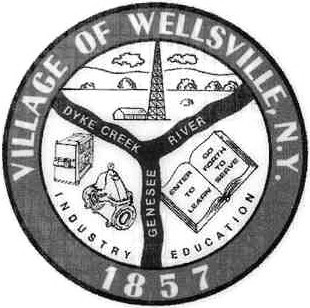 Office of the Clerk23 North Main Street * Wellsville, New York 14895Phone: (585) 596-1754 * FAX: (585) 593-7260711(TDD)VILLAGE BOARD MEETING AGENDA1-10-2022Pledge to the FlagAccept the minutes for the Regular Meeting held on December 30, 2021.VISITORS:  Andy Martin of Ingalls Planning & Design, RE: update and preliminary projectsMAYOR’S BUSINESS:Nothing to discuss.TRUSTEES’ BUSINESS:	PEARSON:Request acceptance and approval of the vouchers as listed in the Abstract of 	Vouchers dated January 10, 2022.MONROE:Request acceptance and approval of the application for membership of Kaitlin Mickle (WFD Tag#092) to the rolls at the Dyke Street Engine Company #2.  Her application has been approved by the WFD Chief Fleischman.	ROESKE:	Fire Protection ContractFAHS:Request acceptance of Dalton Grimes’ resignation from the position of Line Worker and request approval to seek applicants to fill his vacated position with the Electric crew.Request acceptance and approval of the amended engagement letter from Hodgson Russ (bond counsel) associated with the WWTP project that accounts for additional work related to the project.“RESOLVED, that Hodgson Russ LLP is hereby reaffirmed as Bond Counsel for the Village’s sewer project, as authorized by a bond resolution adopted on January 16, 2017 (as amended on April 26, 2021 and August 3, 2021), pursuant to the terms set forth in the engagement letter as presented.”POLICE DEPT:	1.	Nothing to discussFIRE DEPT:	1.    Nothing to discussDPW:	1.	Nothing to discussCODE ENFORCEMENT	1.	Nothing to discussATTORNEY:	1.   Nothing to discussTREASURER:2022-23 Financial Planning Calendar